МИНИСТЕРСТВО ОБРАЗОВАНИЯ И НАУКИ РОССИЙСКОЙ                                                      ФЕДЕРАЦИИ            Федеральное государственное бюджетное образовательное                                                  учреждение высшего  образования                       «Кубанский государственный университет»                                          ( ФГБОУ ВО КубГУ )                                                                                             Экономический факультет                                   Кафедра теоретической экономикиОТЧЁТ РАБОТЫ ЗА 2 СЕМЕСТР ПО ДИСЦИПЛИНЕ «ПРОГРАММИРОВАНИЕ»Выполнил:                                                            Проверил:                                                                студент 1 курса,                                                    профессор кафедры                           по специальности: бизнес-информатика,          информационных технологий,                  110 группы,                                                           доктор физико-математическихГукасян Гамлет Агаджанович.                            наук,                                                                               Осипян Валерий Осипович.                                               Краснодар 2017Задача 1. Однотипные целые данные. Целая арифметика 1. Постановка задачи. Натуральное число n называется совершенным, если оно равно сумме всех своих делителей (исключение – само число). Определить, является ли заданное натуральное число n совершенным или нет (например, 6=1+2+3, 28=1+2+4+7+14). 2. Построение математической модели задачи. Пусть n - число, которое необходимо найти (определить). a, b, c, d, … - числа-делители, которые не равны n (т.е. n = a+b+c+d+…) 3. Выбор и обоснование метода решения. Методом решения данной задачи является операция нахождения всех делителей, затем необходимо совершить операцию их сложения (суммирование). 4. Построение алгоритма в соответствии с выбранным методом решения. Дано: n>0 Начало: d, s – целые числа ввод n k : = 0 начало цикла для d = от 1 до n Если n mod d = 0, То k = k+d; d=d+1; Конец цикла. Если n=k, то вывод «Число n – совершенно», иначе вывод «Число n – несовершенно» Конец                                     Блок-схема решения задачи: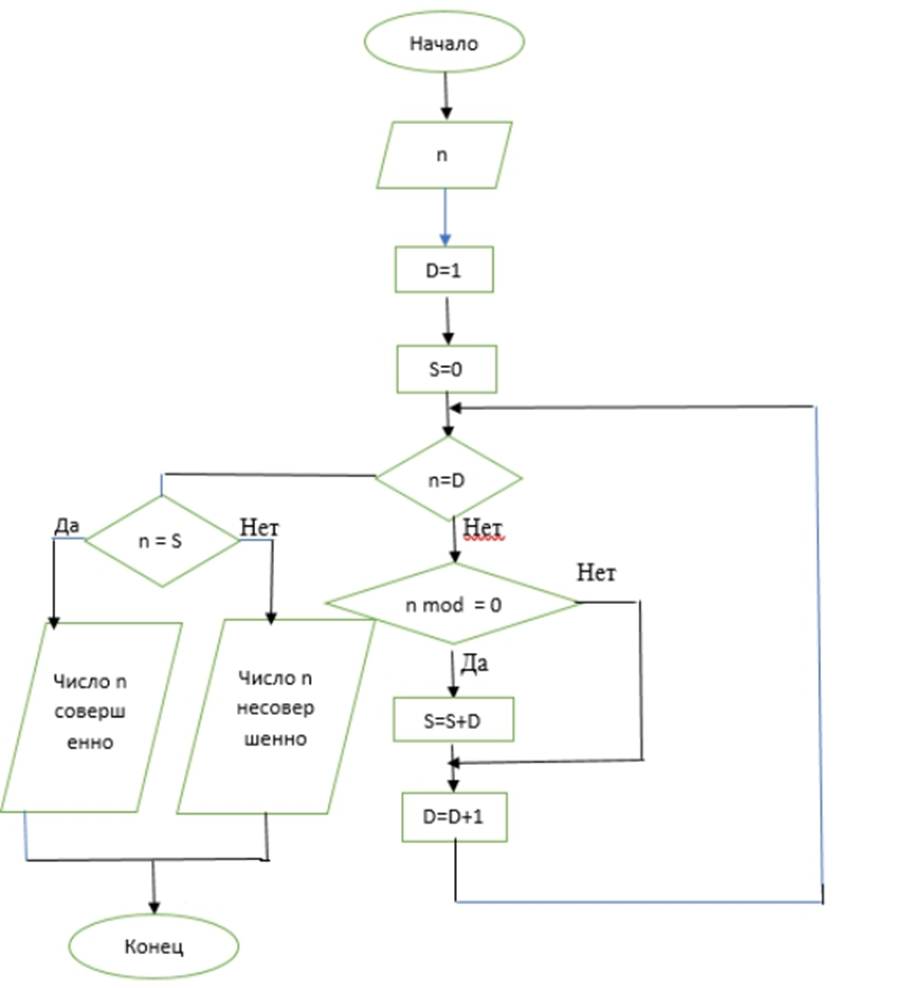 5. Составление программы - перевод алгоритма решения задачи на язык VBASub module1()Dim n, i, s As IntegerDim m As Booleann = InputBox("Введите число")For i = 1 To n - 1If n Mod i = 0 Then s = s + iNextIf n = s Then m = True Else m = FalseIf m = True Then MsgBox ("Число совершенно") Else MsgBox ("Число несовершенно")End Sub6. Отладка программы - процесс устранения синтаксических и логических ошибок в программе - помогла определить недочеты и устранить ошибки алгоритма и программы. В данной задаче я совершил ошибку в самом начале программы. Я неправильно установил типы данных, из-за чего возникла ошибка «13 Type Mismatch». Я определил, что для решения задачи необходимо ввести тип данных Boolean, после чего программа начала работать исправно.7. Решение задачи на ПК и анализ результатов. Я многократно вводила различные исходные данные (числа от 1 до 100). Проанализировал полученные результаты, они совпадают с ожидаемыми. Значит, программа верна.Задача 2.1. Постановка задачи. Пусть задан текст (строка) "Меня зовут Гукасян Гамлет Агаджанович".Необходимо определить слово наибольшей и наименьшей длины.2. Построение математической модели задачи.4. Построение алгоритма в соответствии с выбранным методом решения. Sub asd()Dim a(2)a(0) = InputBox("Surname", , "Familia")a(1) = InputBox("Name", , "Imia")a(2) = InputBox("Middlename", , "Otchestvo")n = UBound(a, 1)For i = 0 To n - 1For j = i% + 1 To n%If Len(a(j)) < Len(a(i)) ThenTmp = a(i)a(i%) = a(j)a(j%) = TmpEnd IfNext jNext iMsgBox (a(0) & vbNewLine & a(2))End Sub